        RNT 9092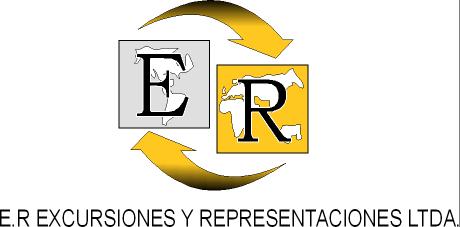 TRAVELERSApartamentosMEDELLINSEDE ORANGECalle 8 No. 43C-37- El PobladoTARIFAS POR PERSONAINCLUYE:Traslados Aeropuerto-Apartamento-AeropuertoAlojamiento 2 noches-3 díasDesayunos (2)City Tour Panorámico (Compartido)Tarjeta de Asistencia médica.Impuestos (IVA)TIPOMTS2PAXVALORORANGENoche Adicional372$573.000$169.000DUPLEX GRANDENoche Adicional1013-4$621.000$193.000